2.1. MUESTRA AUDITADAEntrevistas personalizadas con los funcionarios responsables del cumplimiento de  las acciones del plan de mejoramiento.Documentos soportes de las actividades realizadas por la Unidad de Divulgación y Prensa para subsanar las gestiones planteadas en el plan de mejoramiento.Minutas contractuales.Hojas de chequeo para la recepción de los documentos entregados a los contratistas.El Sistema Electrónico para la Contratación Pública, SECOP.2.2 CONCLUSIONES DE LA AUDITORIASe realizó evaluación y seguimiento al cumplimiento de las Diez acciones (10) suscritas en el Plan de Mejoramiento No. 006 de 2016,  evidenciándose  que fueron cumplidas en su totalidad ocho (8) acciones y dos (2) (acciones Nos. 2 y 6) no se cumplieron , arrojando un resultado final equivalente a 1 representado en un 87%.De acuerdo con los parámetros establecidos en el artículo 10 de la Resolución 332 de 2011 de la Contraloría General Municipal, cada acción determinada por la entidad, será calificada de la siguiente manera: 0:	No cumple1:	Cumple Parcialmente2:	Cumple totalmenteLos hallazgos que persisten, estará sujeto a la suscripción de un  nuevo Plan de Mejoramiento.2.4 TOTAL DE HALLAZGOS QUE PERSISTEN DEL PLAN DE MEJORAMIENTO N° 6 -2016 DOS (2).3.1. MUESTRA AUDITADAMapa de Riesgos y controles - Sistema de Gestión Integral – Software ISOLUCIÓN.Acta de Reunión de la actualización del Mapa de Riesgos.Entrevista personalizada con el Líder del Programa de la Unidad.Herramienta de Excel – Valoración del Riesgo.3.2. CONCLUSIONES DE LA AUDITORIASe verificó la Matriz del Mapa de Riesgos de la Unidad de Divulgación y Prensa en el Sistema de Gestión Integral Software ISOLUCION, con el fin, de corroborar que éstos cumplieran con la actualización al 31 de Enero de 2017 de acuerdo a los lineamientos establecidos en el Decreto Nro. 0453 del 14 de Septiembre de 2016; además, se evidenció Acta de Reunión de fecha 24 de Enero de 2017, en la cual se llevó a cabo el ejercicio de la actualización del Mapa de Riesgos de la Unidad y donde se concluyó con el equipo de trabajo no implementar más acciones de control para dicho Mapa. Se efectuó entrevista personalizada con el Líder del Programa, quien es el responsable de administrar los riesgos en la Unidad, pudiéndose evaluar los Controles Existentes y las Acciones de Control para su mitigación.Para la evaluación de los controles se tuvo en cuenta la herramienta en Excel suministrada por el Comité Interinstitucional de Control Interno – CICI del DAFP, la cual permite analizar de forma cuantitativa los cinco (05) componentes de “Valoración del Riesgo” de la Cartilla Administración del Riesgo y determinar si existen herramientas de control, si poseen manuales o procedimientos, si son efectivos, si hay responsables de ejercer estos controles y si son adecuados, los cuales arrojaron los siguientes resultados: En conclusión el Mapa de Riesgos de la Unidad de Divulgación y Prensa, se encuentra en general en debida forma, se pudo evidenciar que todos los riesgos se encuentran actualizados en el Sistema de Gestión Integral Software ISOLUCION con corte al 31 de Enero de 2017, además, cuentan con una adecuada evaluación de los controles de acuerdo a los lineamientos establecidos en la Metodología de la Guía Nro. 18 “Guía Administración del Riesgo” – Versión 2, del Departamento Administrativo de la Función Pública – DAFP.  Así mismo, dentro de las herramientas para ejercer el control, la Unidad cuenta con manuales instructivos o procedimientos para todos los controles existentes, razón por la cual, la matriz de calificación arrojó un puntaje total de 100.  4.1. MUESTRA AUDITADAPlan Indicativo 2016 -2019, aprobado en Consejo de Gobierno mediante Acta No. 083 del 18 de agosto de 2016, el cual contiene entre otros, la relación de las metas de Resultado y de Producto con sus respectivos Indicadores y avances de cumplimiento, de acuerdo con el Plan de Desarrollo 2016 -2019 “Manizales Más Oportunidades”.Plan de Acción de la Unidad de Divulgación y Prensa año 2017, el cual se encuentra publicado en la página web de la Alcaldía en el Link  Institucional - Políticas, Planes, Programas y Proyectos – Planes de Acción.Plan de Trabajo 2017 para el proyecto de inversión Municipal 2016170010068 “Implementación de la Estrategia de Información y Comunicación pública para el posicionamiento del Municipio de Manizales”.Indicadores de Producto responsabilidad de la Unidad de Divulgación y Prensa definidos en el Plan de Desarrollo 2016 – 2019 “Manizales Más Oportunidades”, los cuales corresponden a:GEN362 “Estrategias ejecutadas dirigidas al posicionamiento del municipio y a la comunicación pública informativa”.GEN 363 “Plan de marca ciudad, formulado y divulgado”.Fichas técnicas de los Indicadores de Producto GEN362 y GEN363.4.2. CONCLUSIONES DE LA AUDITORIALa Unidad de Divulgación y Prensa se encuentra inmersa en el Plan de Desarrollo 2016 – 2019 “Manizales Más Oportunidades”, así:DIMENSIÓN POLÍTICO-INSTITUCIONAL. Educación para la gestión pública y la integración.PROGRAMA: “Manizales amable, culta, solidaria, competitiva y sostenible”.El Proyecto de Inversión Municipal 2016170010068 “Implementación de la Estrategia de Información y Comunicación pública para el posicionamiento del Municipio de Manizales” de la Unidad de Divulgación y Prensa se encuentra debidamente registrado en el Banco de Programas y Proyectos de Inversión Municipal – BPIM e incorporado en el Plan Operativo Anual de Inversiones - POAI para la vigencia fiscal 2017, cumpliendo con lo dispuesto en el Artículo 68 del Decreto 111 de 1996, que indica que solo los programas o proyectos que se encuentren evaluados y registrados en el Banco de Programas y Proyectos de Inversión, podrán hacer parte del Presupuesto. 
Se evidenció que el Plan de Trabajo y el Plan de Acción para la vigencia 2017, se encuentran debidamente alineados para ejecutar el proyecto de inversión que dará cumplimiento a las metas previstas en el Plan de Desarrollo, de acuerdo con los objetivos y metas anuales de la Administración, incorporando las acciones, proyectos y recursos a desarrollar.Se evidenció reporte oportuno ante la Secretaría de Planeación, del seguimiento a los indicadores de Producto del Plan de Desarrollo, de acuerdo con lo dispuesto en las Circulares Nos. SMP 017 y SPM 019 de 2016, emitidas por dicha Secretaría, en donde indican que se debe generar reporte mensual de los indicadores del Plan de Desarrollo 2016 -2019 “Manizales Más Oportunidades”, dentro de los cinco (5) primeros días hábiles de cada mes.La Unidad de Divulgación y Prensa tiene bajo su responsabilidad dos (2) Indicadores de Producto, los cuales fueron auditados.Para la valoración del cumplimiento de los Indicadores, se tomó como referencia el Semáforo utilizado por el Grupo de Información y Estadística de la Secretaría de Planeación Municipal, así: A continuación se presentan los resultados del seguimiento realizado a los dos (2)  Indicadores de Producto de la Unidad de Divulgación y Prensa, de acuerdo con las evidencias obtenidas en el proceso auditor y los reportes realizados en el  periodo julio a diciembre de 2016 y enero a mayo de 2017, con el fin de medir el avance o desviación, e implementar acciones correctivas o preventivas según el caso, así:*Matriz origen Grupo de Información y Estadística de la Secretaría de Planeación MunicipalDe acuerdo con este seguimiento, se puede concluir:Los Indicadores de Producto a cargo de la Unidad de Divulgación y Prensa, se miden de conformidad con lo señalado en las Fichas Técnicas.Las evidencias aportadas en el proceso auditor para determinar el avance de los Indicadores de Producto, no son incorporadas en las observaciones de la medición reportada al Centro de Información y Estadística – CIE adscrito a la Secretaría de Planeación.El Indicador GEN363 “Plan de marca ciudad, formulado y divulgado”, no registra programación de Meta para el año 2016 en el Plan Indicativo 2016-2019, no obstante, es importante resaltar que en dicha vigencia se elaboró el Documento Hoja de Ruta “Marca -ciudad", el cual se constituye en la base del Plan. La Meta de Producto de Producto 362 “5 estrategias ejecutadas dirigidas al posicionamiento del municipio y a la comunicación pública e informativa en el cuatrienio”, se cumplió en el 100% en el año 2016 y a la fecha de la presente auditoría, se encuentra cumplida en el 50%.La Meta de Producto 363 “Formular un plan de marca ciudad que le permita posicionarse territorialmente”, no estableció programación de meta  para el año 2016, y a la fecha de la presente auditoría se constató un avance de cumplimiento del 30%.5.1. MUESTRA AUDITADA:Como Herramientas Utilizadas fueron solicitadas las listas de los contratos suscritos por la Unidad de Divulgación y Prensa de la Alcaldía  de Manizales dentro del periodo comprendido entre el 22 de febrero de 2016 al 20 de junio de 2017, de lo que se pudo verificar que se habían celebrado sesenta y cuatro  (64) procesos contractuales hasta la fecha de la auditoria. A los que se les fue aplicada la herramienta de muestreo aleatorio simple para estimar la porción de una población la cual arrojo un total de diecinueve (19) contratos de las diferentes modalidades, para realizar la respectiva revisión legal y documental, aplicando  la lista de chequeo con su respectiva  verificación  del lleno de los requisitos legales exigidos por la ley para llevar a cabo la contratación Estatal, así mismo se realizó confrontación  con la publicación en la página del SECOP como el aplicativo SIA-OBSERVA.La auditoría a la contratación  fue desarrollada en la Secretaria Jurídica de la Administración Municipal.5.2. CONCLUSIONES DE LA AUDITORIAUna vez fueron aplicados los procedimientos de auditoria, se detectó incumplimiento a la normatividad que rige la contratación pública en la Alcaldía de Manizales, en lo atinente a su control previo y posterior, lo cual no permite que los procesos contractuales se lleven a cabo con el lleno de los requisitos legales que establece la Ley en materia de contratación estatal.6.1. ACTIVIDADES REALIZADASEjecución Presupuestal de gastos a diciembre 31 de 2016.Ejecución presupuestal de gastos a Mayo 31  de 2017. Órdenes de pago generadas  y elaboradas por la Unidad de Divulgación y Prensa en el año 2016.Órdenes de pago generadas y elaboradas  por la Unidad de Divulgación y Prensa en el año 2017.Aplicativo SIA OBSERVA  de la Contraloría General de Manizales.6.2. CONCLUSIONES DE LA AUDITORIASe Verificó  la ejecución presupuestal de gastos asignada a la Unidad de Divulgación y Prensa,  se determinó  el porcentaje de ejecución por fuentes a 31 de diciembre de 2016.A la Unidad de Divulgación y Prensa para  la vigencia 2016 se le asignó un Presupuesto Definitivo por valor de $793.110.314, destinados para  inversión el 100%,  financiado por Fondos Comunes  el 100%. La ejecución total del Presupuesto a diciembre 31 de 2016 fue del 99.68%. La Verificación de  la ejecución presupuestal  de gastos  con corte al 31 de mayo del presente año, reflejó el siguiente resultado:Para el año 2017 la Unidad de Divulgación y Prensa dispone de un Presupuesto Definitivo por $1.332.000, destinados  para inversión y  financiado por Fondos Comunes el 79.58% y por Recursos del Balance Fondos Comunes el 20.42%. La ejecución presupuestal a Mayo 31 de 2017 está ubicada en el 59.65%.Para el año 2016 la Unidad de Divulgación y Prensa  generó 212 órdenes de pago de las cuales fueron devueltas  21, con un porcentaje de efectividad del 90%.Para el año 2017 la Unidad de Divulgación y Prensa  ha generado 13 órdenes de pago de las cuales se han devuelto 3, con un porcentaje de efectividad del 77%.Se verificó que el cargue de los rubros presupuestales en el aplicativo SIA OBSERVA de la Contraloría General de Manizales,  estuviera acorde con los lineamientos establecidos  en la Circular No. 19 de diciembre 22 de 2016.  De dicha verificación se pudo establecer que los rubros presentaron inconsistencias, las cuales fueron  reportadas  al funcionario responsable del proceso  para que realizara las correcciones que fueran pertinentes. 7.1. MUESTRA AUDITADACinco (05) Encuestas del Modelo Estándar de Control Interno - MECI.7.2. CONCLUSIONES DE LA AUDITORIALa Unidad de Control Interno de la Alcaldía de Manizales, implementó la nueva Encuesta sobre el Modelo Estándar de Control Interno – MECI, para aplicar dentro del proceso auditor durante la vigencia 2017 al Secretario de Despacho y su grupo de trabajo, con el fin, de determinar el estado de madurez, el grado de interiorización y el nivel de conocimiento que tienen los funcionarios sobre la Institucionalidad de la Alcaldía de Manizales.Así las cosas, durante el proceso auditor se entregó la Encuesta a todo el personal de la Unidad de Divulgación y Prensa, correspondiente a cinco (05) funcionarios, pertenecientes a Carrera Administrativa, Nombramiento Provisional y Libre Nombramiento y Remoción, para un total de cinco (05) respuestas registradas, lo que indica que todo el personal de la Unidad respondió la encuesta. A continuación se presentan los resultados que permiten determinar el avance y el grado de interiorización de los elementos del MECI en los funcionarios: Todos los funcionarios encuestados de la Unidad de Divulgación y Prensa, manifiestan que dentro del proceso de Inducción o Re inducción les fueron socializaron los derechos y deberes que tienen como servidores públicos, declaran que son concordantes las actividades que desempeñan en el cargo con el Manual de Funciones y Competencias Laborales, consideran además, que el conocimiento adquirido en las capacitaciones sí corresponde a sus necesidades como servidores públicos, creen que los programas de Bienestar Social e Incentivos promueven el sentido de pertenencia y la motivación de los funcionarios, declaran que conocen cómo contribuyen desde su puesto de trabajo con la Misión, Visión y Objetivos Institucionales de la Alcaldía de Manizales, confirman que su Jefe Inmediato realiza cronogramas de trabajo y a su vez realiza seguimiento al mismo, declaran que su área de trabajo sí cuenta con los recursos físicos, humanos y financieros suficientes para cumplir con los objetivos trazados, además, consideran que la comunicación entre ellos y sus superiores es fluida y de fácil acceso, confirman que realizan el respectivo seguimiento y control a los Indicadores, manifiestan que participan en el seguimiento y control del Mapa de Riesgos de la Unidad, declaran que realizan seguimiento constante a las acciones planteadas en los Planes de Mejoramiento y manifiestan que participan en las Audiencias de Rendición de Cuentas a la Ciudadanía del Señor Alcalde. Cuatro (04) funcionarios de cinco (05) encuestados, declaran que sí conocen a qué Procesos y Servicios contribuyen desde su puesto de trabajo, creen que el Procedimiento de Auditoría Interna les permite mejorar sus procesos y confirman que realizan periódicamente copias de seguridad de la información que se genera desde sus puestos de trabajo, con el fin de conservar y proteger la información digital institucional de la Administración Municipal.Tres (03) funcionarios de cinco (05) encuestados, manifiestan que en el último año sí les socializaron las metas, proyectos y programas que desarrolla la Alcaldía de Manizales en cumplimiento al Plan de Desarrollo, declaran que en las Evaluaciones de Desempeño les tienen en cuenta todas las funciones realizadas en el cargo que desempeñan, confirman que logran detectar las posibles desviaciones en su proceso y realizar los correctivos necesarios para obtener la mejora continua del cargo sin que el Jefe Inmediato lo ordene y consideran que son eficientes los mecanismos implementados por la Alcaldía de Manizales para la recolección de sugerencias, quejas, reclamos o denuncias de la ciudadanía.Aspectos a Mejorar:Cuatro (04) funcionarios de cinco (05) encuestados, manifiestan que en el último año no les socializaron la Política de Administración del Riesgo.Tres (03) funcionarios de cinco (05) encuestados, declaran que en el último año no les socializaron el Código de Ética y los valores y principios de la Alcaldía de Manizales.Atentamente,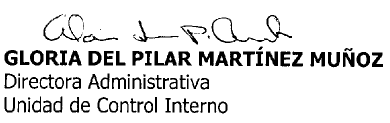 1. INFORMACIÓN GENERAL1. INFORMACIÓN GENERAL1. INFORMACIÓN GENERAL1. INFORMACIÓN GENERALNombre de la EntidadALCALDÍA DE MANIZALESALCALDÍA DE MANIZALESALCALDÍA DE MANIZALESSecretario / DirectorJOHN FREDY FRANCO  GIRALDOJOHN FREDY FRANCO  GIRALDOJOHN FREDY FRANCO  GIRALDOEjecución de la AuditoriaDesde el 20 al  23 de Junio  de 2017 Fecha de entrega del informe final5 de Julio 2017Reunión de Apertura20 de Junio de 2017Reunión de Cierre30 de Junio 2017Objetivo de la Auditoria:Evaluar que la gestión de las  Secretarías y Unidades de la Administración Central Municipal, estén conformes con las disposiciones legales vigentes, con la planeación estratégica, procesos y procedimientos aplicables a la gestión financiera, así como los componentes establecidos en el Modelo Estándar de Control Interno  “MECI”.Evaluar que la gestión de las  Secretarías y Unidades de la Administración Central Municipal, estén conformes con las disposiciones legales vigentes, con la planeación estratégica, procesos y procedimientos aplicables a la gestión financiera, así como los componentes establecidos en el Modelo Estándar de Control Interno  “MECI”.Evaluar que la gestión de las  Secretarías y Unidades de la Administración Central Municipal, estén conformes con las disposiciones legales vigentes, con la planeación estratégica, procesos y procedimientos aplicables a la gestión financiera, así como los componentes establecidos en el Modelo Estándar de Control Interno  “MECI”.Alcance de la Auditoria:Plan de Mejoramiento N° 6-2016,  Contratación, Ejecución Presupuestal, Mapas de Riesgos, Modelo Estándar de Control Interno MECI y  Cumplimiento de metas e indicadores  durante el periodo comprendido del 22 de Febrero de 2016 al 16 de Junio  de 2017.Plan de Mejoramiento N° 6-2016,  Contratación, Ejecución Presupuestal, Mapas de Riesgos, Modelo Estándar de Control Interno MECI y  Cumplimiento de metas e indicadores  durante el periodo comprendido del 22 de Febrero de 2016 al 16 de Junio  de 2017.Plan de Mejoramiento N° 6-2016,  Contratación, Ejecución Presupuestal, Mapas de Riesgos, Modelo Estándar de Control Interno MECI y  Cumplimiento de metas e indicadores  durante el periodo comprendido del 22 de Febrero de 2016 al 16 de Junio  de 2017.Jefe de la Unidad de Control InternoGLORIA DEL PILAR MARTINEZ MUÑOZGLORIA DEL PILAR MARTINEZ MUÑOZGLORIA DEL PILAR MARTINEZ MUÑOZAuditor LíderGLORIA ESPERANZA RESTREPO GARAYGLORIA ESPERANZA RESTREPO GARAYGLORIA ESPERANZA RESTREPO GARAYLimitante de la auditoriaPara esta auditoria no se presentaron limitantesPara esta auditoria no se presentaron limitantesPara esta auditoria no se presentaron limitantesFortalezasSe observó compromiso por parte del Líder del Programa, para efectuar el seguimiento al Mapa de Riesgos de la Unidad de Divulgación y Prensa, toda vez que ejecuta las acciones de control con eficiencia y responsabilidad.Se observó compromiso por parte del Líder del Programa, para efectuar el seguimiento al Mapa de Riesgos de la Unidad de Divulgación y Prensa, toda vez que ejecuta las acciones de control con eficiencia y responsabilidad.Se observó compromiso por parte del Líder del Programa, para efectuar el seguimiento al Mapa de Riesgos de la Unidad de Divulgación y Prensa, toda vez que ejecuta las acciones de control con eficiencia y responsabilidad.2.  PLAN DE MEJORAMIENTO: N° 6-2016  PRODUCTO DE LA AUDITORÍA INTEGRAL 2.  PLAN DE MEJORAMIENTO: N° 6-2016  PRODUCTO DE LA AUDITORÍA INTEGRAL Auditor del Proceso: GLORIA ESPERANZA RESTREPO GARAYFirma del Auditor:Criterios: Resolución 332 de 2011 de la Contraloría General del Municipio de Manizales.“Por la cual se reglamenta lo concerniente a los planes de mejoramiento que deben implementar los sujetos de control de la Contraloría General del Municipio de Manizales” Criterios: Resolución 332 de 2011 de la Contraloría General del Municipio de Manizales.“Por la cual se reglamenta lo concerniente a los planes de mejoramiento que deben implementar los sujetos de control de la Contraloría General del Municipio de Manizales” No. HallazgoValoración - cumplimiento% CumplimientoEficaciaEficienciaImpacto12100%SISI POSITIVO2150%NONONEGATIVO32100%SISI POSITIVO42100%SISI POSITIVO52100%SISI POSITIVO6120%NONONEGATIVO72100%SISI POSITIVO82100%SISI POSITIVO92100%SISI POSITIVO102100%SISI POSITIVO87%RANGOS DE CALIFICACION SEGÚN LA CONTRALORIA GENERAL MUNICIPAL0NO CUMPLERANGOS DE CALIFICACION SEGÚN LA CONTRALORIA GENERAL MUNICIPAL1CUMPLE PARCIALMENTERANGOS DE CALIFICACION SEGÚN LA CONTRALORIA GENERAL MUNICIPAL2CUMPLE TOTALMENTERESULTADO187%2.2 HALLAZGOS QUE PERSISTEN2.2 HALLAZGOS QUE PERSISTENN°1No se encontró dentro de la carpeta  contractual los informes o actas  de supervisión que debían presentarse  de manera mensual durante la ejecución del contrato y que a su vez debían  ser publicados en la página del Secop, incumpliendo así lo preceptuado en el Articulo 8 del Decreto 103 de 2015 “ “Publicación de la ejecución de contratos”, los Artículos 83 “Supervisión e interventoría contractual” y 84 “Facultades y deberes de los supervisores y los interventores” de la ley 1474 de 2011,  el Decreto 045 de 2007 de la Alcaldía de Manizales” Por medio del cual se adopta el procedimiento para las interventorías de los contratos que celebre la Administración Central del Municipio de Manizales” y el Decreto 081 de 2017 “Por medio del cual se adopta el manual de procedimiento para las supervisiones e interventorías de los  contratos y convenios que celebre la Administración Central del Municipio de Manizales”, de los siguientes contratos:No.2No se evidencia la publicación  de algunos documentos y actos administrativos del proceso de contratación dentro de los tres días siguientes a su expedición en la página del SECOP según el Artículo 2.2.1.1.1.7.1 del  Decreto 1082 de 2015 “Publicidad en el Secop”.  de los Documentos que se relacionan a continuación:PERSISTEN Toda vez que revisada nuevamente la contratación en el periodo comprendido del 22 de febrero de 2016 al 20 de junio de 2017 se evidencian documentos del proceso de contratación   no publicados en el SECOP dentro de los 3 días siguientes a su expedición y los  informes o actas de supervisión que deben reposar dentro de la carpeta contractual no fueron encontrados.2.3 RECOMENDACION2.3 RECOMENDACIONNo.1Sería pertinente que la Unidad de Divulgación y Prensa  creara mecanismos de control sobre la ejecución y cumplimiento de las actividades descritas en el Plan de Mejoramiento y así garantizar la efectividad del mismo para corregir las deficiencias encontradas y eliminar las causas que originen las inconsistencias.3.  MAPA DE RIESGOS 3.  MAPA DE RIESGOS Auditor del Proceso:  LUZ ESTELLA TORO OSORIOFirma del Auditor:Criterios: Decreto 0160  del 25 de abril  de 2014 “Por el cual se adopta la nueva plataforma estratégica de la Administración Central del Municipio de Manizales”, Decreto Nro. 0453 del 14 de Septiembre de 2016 “Por el cual se modifica el artículo 13 del Decreto 0160 de 2014 y se deroga el Decreto 508 de 2014”, Guía Nro. 18 “Administración del Riesgo” – Versión 2, del Departamento Administrativo de la Función Pública – DAFP”. Criterios: Decreto 0160  del 25 de abril  de 2014 “Por el cual se adopta la nueva plataforma estratégica de la Administración Central del Municipio de Manizales”, Decreto Nro. 0453 del 14 de Septiembre de 2016 “Por el cual se modifica el artículo 13 del Decreto 0160 de 2014 y se deroga el Decreto 508 de 2014”, Guía Nro. 18 “Administración del Riesgo” – Versión 2, del Departamento Administrativo de la Función Pública – DAFP”. No. DEL RIESGONOMBRE DEL RIESGOVALORACION DE LOS CONTROLES - UNIDAD DE DIVULGACION Y PRENSA.
VIGENCIA 2017VALORACION DE LOS CONTROLES - UNIDAD DE DIVULGACION Y PRENSA.
VIGENCIA 2017VALORACION DE LOS CONTROLES - UNIDAD DE DIVULGACION Y PRENSA.
VIGENCIA 2017VALORACION DE LOS CONTROLES - UNIDAD DE DIVULGACION Y PRENSA.
VIGENCIA 2017VALORACION DE LOS CONTROLES - UNIDAD DE DIVULGACION Y PRENSA.
VIGENCIA 2017No. DEL RIESGONOMBRE DEL RIESGODESCRIPCIÓN
 (Control al riesgo)CALIFICACIÓN DEL CONTROLCONTROL DEL RIESGOCONTROL DEL PROCESOEVIDENCIAS ENCONTRADASNo. DEL RIESGONOMBRE DEL RIESGODESCRIPCIÓN
 (Control al riesgo)CALIFICACIÓN DEL CONTROLCONTROL DEL RIESGOCONTROL DEL PROCESOEVIDENCIAS ENCONTRADAS765No generar los resultados esperados en los medios de comunicación. (2017 I).Registro de las actividades realizadas por la Administración Municipal, en medio radial, televisivo y escrito.100100100.0Se evidencia el Formato "MONITOREO DE MEDIOS DE COMUNICACIÓN EXTERNOS" con el Registro de las actividades realizadas por la Administración Municipal, en medio radial, televisivo y escrito, de fecha Junio de 2017.766Inoportunidad en el suministro de información noticiosa para la actualización de la Página Web y la Sala de Prensa de la Alcaldía. (2017 I).Distribución de Periodistas en las dependencias de la Administración Municipal.100100100.0Se evidencia Archivo de Distribución de Fuentes, en el cual se observan los nombres de los periodistas que tienen asignados cada Secretaría y/o Unidad.766Inoportunidad en el suministro de información noticiosa para la actualización de la Página Web y la Sala de Prensa de la Alcaldía. (2017 I).Registro de actividades diarias de la Unidad de Divulgación y Prensa.100100100.0Se evidencia Formato  "REGISTRO DE ACTIVIDADES DIARIAS DE LA UNIDAD DE DIVULGACION Y PRENSA", de fecha 16 de Junio de 2017 y en el cual se observan las actividades diarias que realizaron dos periodistas en la Unidad.3.3. HALLAZGOSEste componente no genera hallazgo, toda vez, que el Mapa de Riegos de la Unidad de Divulgación y Prensa se encuentra en general en debida forma.3.4. RECOMENDACIONES3.4. RECOMENDACIONESN°1Es importante, que el Líder del Programa con su equipo de trabajo, continúen efectuando la socialización del Mapa de Riesgos de la Unidad, con el fin, de evidenciar por medio de Acta, el seguimiento efectuado a cada uno de los controles y la pertinencia de los mismos, lo cual garantizará una eficiente administración del riesgo que conllevará a evitar su materialización y los cambios que hayan surgido de este análisis, sean comunicados a la Oficina de Gestión de Calidad.4.  CUMPLIMIENTO DE METAS E INDICADORES4.  CUMPLIMIENTO DE METAS E INDICADORESAuditor del Proceso: FRANCENETHRAMOS FLOREZ.Firma del AuditorCriterios: Ley 152 de 1994 “Por la cual se establece la Ley Orgánica del Plan de Desarrollo”, Acuerdo 0906 del 10 de junio de 2016 “Por el cual se adopta el Plan Municipal de Desarrollo 2016-2019 Manizales Más Oportunidades”, Manual Técnico del Modelo Estándar de Control Interno para el Estado Colombiano – MECI 2014, Decreto 2482 de 2012 y “Guía para la construcción y análisis de Indicadores de Gestión” - Versión 3. Noviembre de 2015 del Departamento Administrativo de la Función Pública – DAFP, Decreto 111 del 15 de enero de 1996 “Por el cual se compilan la Ley 38 de 1989, la Ley 179 de 1994 y la Ley 225 de 1995 que conforman el estatuto orgánico del presupuesto", Guías para la Gestión Pública Territorial del Departamento Nacional de Planeación – DNP, Circulares de la Secretaría de Planeación Municipal SPM 017 y SPM 019 del 3 de octubre y 1 de noviembre de 2016, respectivamente.Criterios: Ley 152 de 1994 “Por la cual se establece la Ley Orgánica del Plan de Desarrollo”, Acuerdo 0906 del 10 de junio de 2016 “Por el cual se adopta el Plan Municipal de Desarrollo 2016-2019 Manizales Más Oportunidades”, Manual Técnico del Modelo Estándar de Control Interno para el Estado Colombiano – MECI 2014, Decreto 2482 de 2012 y “Guía para la construcción y análisis de Indicadores de Gestión” - Versión 3. Noviembre de 2015 del Departamento Administrativo de la Función Pública – DAFP, Decreto 111 del 15 de enero de 1996 “Por el cual se compilan la Ley 38 de 1989, la Ley 179 de 1994 y la Ley 225 de 1995 que conforman el estatuto orgánico del presupuesto", Guías para la Gestión Pública Territorial del Departamento Nacional de Planeación – DNP, Circulares de la Secretaría de Planeación Municipal SPM 017 y SPM 019 del 3 de octubre y 1 de noviembre de 2016, respectivamente.< 80%
Deficiente>=80% y < 90%
Satisfactorio>=90%
Sobresaliente< 80%
Deficiente>=80% y < 90%
Satisfactorio>=90%
SobresalienteINDICADORES DE PRODUCTO - UNIDAD DE DIVULGACIÓN Y PRENSAINDICADORES DE PRODUCTO - UNIDAD DE DIVULGACIÓN Y PRENSAINDICADORES DE PRODUCTO - UNIDAD DE DIVULGACIÓN Y PRENSAINDICADORES DE PRODUCTO - UNIDAD DE DIVULGACIÓN Y PRENSAINDICADORES DE PRODUCTO - UNIDAD DE DIVULGACIÓN Y PRENSAINDICADORES DE PRODUCTO - UNIDAD DE DIVULGACIÓN Y PRENSAINDICADORES DE PRODUCTO - UNIDAD DE DIVULGACIÓN Y PRENSAINDICADORES DE PRODUCTO - UNIDAD DE DIVULGACIÓN Y PRENSAINDICADORES DE PRODUCTO - UNIDAD DE DIVULGACIÓN Y PRENSAINDICADORES DE PRODUCTO - UNIDAD DE DIVULGACIÓN Y PRENSAPROGRAMAMETAS DE PRODUCTO CUATRIENIO
2016-2020 (PI)INDICADOR DE PRODUCTOINDICADOR DE PRODUCTOINDICADOR DE PRODUCTOINDICADOR DE PRODUCTOANÁLISIS UNIDAD DE CONTROL INTERNOANÁLISIS UNIDAD DE CONTROL INTERNOANÁLISIS UNIDAD DE CONTROL INTERNOANÁLISIS UNIDAD DE CONTROL INTERNOPROGRAMAMETAS DE PRODUCTO CUATRIENIO
2016-2020 (PI)COD INDIC PRONOMBRE DEL INDICADOR (PI)PROGRAMACIÓN METAPROGRAMACIÓN METAAVANCES 
(Julio a diciembre 2016)% de AvanceAVANCES  
(Enero a Mayo 2017)% de AvancePROGRAMAMETAS DE PRODUCTO CUATRIENIO
2016-2020 (PI)COD INDIC PRONOMBRE DEL INDICADOR (PI)20162017AVANCES 
(Julio a diciembre 2016)% de AvanceAVANCES  
(Enero a Mayo 2017)% de AvanceManizales amable, culta, solidaria, competitiva y sostenible5 estrategias ejecutadas dirigidas al posicionamiento del municipio y a la comunicación pública e informativa en el cuatrienio GEN362Estrategias ejecutadas dirigidas al posicionamiento del municipio y a la comunicación pública e informativa12Elaboración del Plan Estratégico de Comunicaciones 2016-2019 - Alcaldía de Manizales,  y desarrollo de la Primera Estrategia, enfocada a la Seguridad, denominada campaña "Manizales la más segura";  desarrollada en toda la ciudad, se publicitó a nivel nacional a través de los medios aliados, notas de televisión.
Manizales está incluida dentro de las 5 ciudades con cobertura de sistema de video vigilancia.100Desarrollo de la Estrategia "Manizales Culta", se realiza publicidad en medios de comunicación locales y nacionales.
En proceso desarrollo de la estrategia "Manizales Educada".50Manizales amable, culta, solidaria, competitiva y sostenibleFormular un plan de marca ciudad que le permita posicionarse territorialmenteGEN363Plan de marca ciudad, formulado y divulgado01Elaborado el Documento Hoja de Ruta " Marca -ciudad".N.A.Ejecución de los cuatro momentos de la fase I de la Hoja de Ruta "Marca ciudad". 
Elaboración de diagnóstico de Ideales de Marca, a través del Centro Nacional de Consultoría. 
Pendiente ejecutar el diseño de Marca Ciudad, previsto a través de contratación.
Se cuentan con los insumos para el Plan de marca ciudad. 304.3. HALLAZGOSPara este componente no se presentan hallazgos toda vez que las metas e indicadores se vienen cumpliendo de acuerdo a lo definido en el plan de trabajo y en el plan de acción de la Unidad de Divulgación y Prensa.4.4. RECOMENDACIONES4.4. RECOMENDACIONESN°1Sería importante ampliar en la descripción del Indicador de las Fichas Técnicas de los Indicadores de Producto GEN362 y GEN363, información que detalle las estrategias e iniciativas que serán ejecutadas para su cumplimiento, de acuerdo con lo ya proyectado, lo cual facilitaría la comprensión del Indicador y contribuiría al fortalecimiento del proceso de planeación. N°2Sería importante reportar en el avance cualitativo y/o observaciones de la medición de los Indicadores de Producto, todas las acciones, gestiones y/o actividades realizadas para cumplir con las metas propuestas, toda vez que para el Indicador GEN263 “Plan de marca ciudad, formulado y divulgado”, se realizaron actividades importantes en el año 2016, como fue la elaboración del documento “Hoja de Ruta marca ciudad”, lo cual impactará positivamente la medición cuantitativa del Indicador.5.  CONTRATACIÓN 5.  CONTRATACIÓN Auditor del Proceso: PAULA ANDREA VERA BECERRA Firma del Auditor:Criterios: Constitución Política, Ley 80 de 1993 ” Del principio de Transparencia”, el Decreto 045 de 2007 de la Alcaldía de Manizales “Por medio del cual se adopta el manual de procedimiento para las interventorías de los contratos que celebre la administración central del Municipio de Manizales”,  en el punto 4 actas e informes Numeral 4.5, Decreto 111 de 1996 “Por el cual se compilan la ley 38 de 1989, la ley 179 de 1994 y la ley 225 de 1995 que conforman el estatuto orgánico del presupuesto”,  Decreto 0568 de 1996 ” Por el cual se reglamenta las leyes 38 de 1989,179 de 1994 y la 225 de 1195 orgánicas del presupuesto general de la Nación” , Decreto 303 de 2014 “Manual de contratación de la Alcaldía de Manizales punto 8 Numeral 3”. ART.71 “Todos los actos administrativos que afecten las apropiaciones presupuestales deberán contar con certificados de disponibilidad previos que garanticen la existencia de apropiación suficiente para atender estos gastos.Igualmente, estos compromisos deberán contar con registro presupuestal para que los recursos con él financiados no sean desviados a ningún otro fin. En este registro se deberá indicar claramente el valor y el plazo de las prestaciones a las que haya lugar. Esta operación es un requisito de perfeccionamiento de estos actos administrativos…..”.Acuerdo No. 0798 del 2012 “Por medio del cual se hace obligatorio el uso de estampillas pro Universidad de Caldas y Universidad Nacional Sede Manizales hacia el tercer milenio”, Acuerdo No. 794 del 2012 “Por medio del cual se autoriza la emisión de la estampilla para el bienestar del adulto mayor”  , Decreto 484 de 2012 “Por medio del cual se reglamentan los acuerdos No. 0794 y 0798 de 2012, contentivos de las estampillas vigentes en el municipio.”,  Decreto 1082 de 2015 “Publicidad en el SECOP”, ley 1150 de 2007 Articulo 11 . “Por medio de la cual se introducen medidas para la eficiencia y la transparencia en la ley 80 de 1993 y se dictan otras disposiciones generales sobre la contratación con recursos públicos, Articulo 8 del Decreto 103 de 2015  “Publicación de la ejecución de contratos”, los Artículos 83 “Supervisión e interventoría contractual” y 84 “Facultades y deberes de los supervisores y los interventores” de la ley 1474 de 2011,  Decreto 081 de 2017 “Por medio del cual se adopta el manual de procedimiento para las supervisiones e interventorías de los  contratos y convenios que celebre la Administración Central del Municipio de Manizales”,Criterios: Constitución Política, Ley 80 de 1993 ” Del principio de Transparencia”, el Decreto 045 de 2007 de la Alcaldía de Manizales “Por medio del cual se adopta el manual de procedimiento para las interventorías de los contratos que celebre la administración central del Municipio de Manizales”,  en el punto 4 actas e informes Numeral 4.5, Decreto 111 de 1996 “Por el cual se compilan la ley 38 de 1989, la ley 179 de 1994 y la ley 225 de 1995 que conforman el estatuto orgánico del presupuesto”,  Decreto 0568 de 1996 ” Por el cual se reglamenta las leyes 38 de 1989,179 de 1994 y la 225 de 1195 orgánicas del presupuesto general de la Nación” , Decreto 303 de 2014 “Manual de contratación de la Alcaldía de Manizales punto 8 Numeral 3”. ART.71 “Todos los actos administrativos que afecten las apropiaciones presupuestales deberán contar con certificados de disponibilidad previos que garanticen la existencia de apropiación suficiente para atender estos gastos.Igualmente, estos compromisos deberán contar con registro presupuestal para que los recursos con él financiados no sean desviados a ningún otro fin. En este registro se deberá indicar claramente el valor y el plazo de las prestaciones a las que haya lugar. Esta operación es un requisito de perfeccionamiento de estos actos administrativos…..”.Acuerdo No. 0798 del 2012 “Por medio del cual se hace obligatorio el uso de estampillas pro Universidad de Caldas y Universidad Nacional Sede Manizales hacia el tercer milenio”, Acuerdo No. 794 del 2012 “Por medio del cual se autoriza la emisión de la estampilla para el bienestar del adulto mayor”  , Decreto 484 de 2012 “Por medio del cual se reglamentan los acuerdos No. 0794 y 0798 de 2012, contentivos de las estampillas vigentes en el municipio.”,  Decreto 1082 de 2015 “Publicidad en el SECOP”, ley 1150 de 2007 Articulo 11 . “Por medio de la cual se introducen medidas para la eficiencia y la transparencia en la ley 80 de 1993 y se dictan otras disposiciones generales sobre la contratación con recursos públicos, Articulo 8 del Decreto 103 de 2015  “Publicación de la ejecución de contratos”, los Artículos 83 “Supervisión e interventoría contractual” y 84 “Facultades y deberes de los supervisores y los interventores” de la ley 1474 de 2011,  Decreto 081 de 2017 “Por medio del cual se adopta el manual de procedimiento para las supervisiones e interventorías de los  contratos y convenios que celebre la Administración Central del Municipio de Manizales”,N° DE CONTRATOMODALIDAD DE CONTRATACIONTIPO DE CONTRATACIONVALOROBJETONº 1603040118Contratación DirectaPrestación de Servicios$ 20.000.000Realizar fotografías publicitarias para obtener un registro fotográfico del plan de Gobierno y banco de imágenes de Manizales.Nº 1606140334Contratación DirectaPrestación de Servicios$ 200.000.000Realizar la edición, diseño de las pautas e impresión de las publicaciones requeridas dentro de las estrategias diálogos para más oportunidades.Nº 1607190424Contratación DirectaPrestación de Servicios$ 4.000.000Prestación de servicios de apoyo a la gestión para la difusión de campañas de Cultura Ciudadana a través de un medio radial.Nº 1607190426Contratación DirectaPrestación de Servicios$ 6.000.000Prestación de servicios de apoyo a la gestión para la difusión de campañas de Cultura Ciudadana a través de un medio televisivo.Nº 1608030457Contratación DirectaPrestación de Servicios$ 3.000.000Prestación de servicios de apoyo a la gestión para la difusión de campañas de Cultura Ciudadana a través de un medio escrito.Nº 1608300503Contratación DirectaPrestación de Servicios$ 245.000.000Aunar esfuerzos económicos, Administrativos y técnicos para realizar una medición que permita conocer la percepción ciudadana acerca de las acciones, programas y proyectos emprendidos por la Administración Municipal, además de los niveles de favorabilidad del gobierno Municipal y la imagen del mandatario, insumo que servirá para la toma de decisiones, re direccionar las campañas de cultura ciudadana, las actividades y la implementación de programas emprendidos por la Administración Municipal.Nº 1609260555Contratación DirectaPrestación de Servicios$ 2.500.000Prestación de servicios de apoyo a la gestión para la difusión de campañas de Cultura Ciudadana a través de un medio radial.Nº 1609260556Contratación DirectaPrestación de Servicios$ 2.400.000Prestación de servicios de apoyo a la gestión para la difusión de campañas de Cultura Ciudadana a través de un medio televisivo.Nº 1610030574Contratación DirectaPrestación de Servicios$ 4.600.000Prestación de servicios de apoyo a la gestión para la difusión de campañas de Cultura Ciudadana a través de un medio radial.Nº 1611240670Contratación DirectaPrestación de Servicios$ 1.800.000Prestación de servicios de apoyo a la gestión para la difusión de campañas de Cultura Ciudadana a través de un medio radial.Nº 1702010063Contratación DirectaPrestación de Servicios$ 100.000.000Prestación de servicios de apoyo a la gestión para la difusión de campañas de Cultura Ciudadana a través de diferentes medios en escenarios deportivos.Nº 1703030164Contratación DirectaPrestación de Servicios$ 60.500.000Realizar la grabación edición, y traficación para obtener un registro del plan de gobierno y banco de imágenes de Manizales.Nº 1703030165Contratación DirectaPrestación de Servicios$ 392.000.000Realizar el diseño, la edición, la elaboración  la impresión la instalación la producción de artes y textos de las publicaciones para las campañas programas y proyectos Institucionales que requiere la Alcaldía de Manizales.Nº 1704100272Contratación DirectaPrestación de Servicios$ 50.000.000Prestación de servicios de apoyo a la gestión para la difusión de campañas de Cultura Ciudadana a través de un medio escrito.Nº 1704200307Contratación DirectaPrestación de Servicios$ 42.000.000Prestación de servicios de apoyo a la gestión para la difusión de campañas de Cultura Ciudadana a través de un medio radial.Nº 1704200308Contratación DirectaPrestación de Servicios$36.000.000Prestación de servicios de apoyo a la gestión para la difusión de campañas de Cultura Ciudadana a través de un medio radial.Nº 1705150352Contratación DirectaPrestación de Servicios$ 7.500.000Prestación de servicios de apoyo a la gestión para la difusión de campañas de Cultura Ciudadana a través de un medio radialNº 1705150353Contratación DirectaPrestación de Servicios$ 8.000.000Prestación de servicios de apoyo a la gestión para la difusión de campañas de Cultura Ciudadana a través de un medio televisivo.Nº 1610200600Contratación DirectaPrestación de Servicios$ 2.400.000Prestación de servicios de apoyo a la gestión para la difusión de campañas de Cultura Ciudadana a través de un medio radial.5.3. HALLAZGOS5.3. HALLAZGOS5.3. HALLAZGOSN°1No se evidencia dentro de los expedientes los documentos mediante los cuales se solicitó  al ordenador del gasto realizar Otro si del día 7 de marzo de 2016 y  la prorroga #2 del 21 de febrero de 2017 al contrato Nº 1608030457 incumpliendo así  lo establecido en el Artículo 24 de la Ley 80 de 1993 ” Del principio de Transparencia”, el Decreto 045 de 2007 de la Alcaldía de Manizales “Por medio del cual se adopta el manual de procedimiento para las interventorías de los contratos que celebre la administración central del Municipio de Manizales”,  en el punto 4 actas e informes Numeral 4.5 No se evidencia dentro de los expedientes los documentos mediante los cuales se solicitó  al ordenador del gasto realizar Otro si del día 7 de marzo de 2016 y  la prorroga #2 del 21 de febrero de 2017 al contrato Nº 1608030457 incumpliendo así  lo establecido en el Artículo 24 de la Ley 80 de 1993 ” Del principio de Transparencia”, el Decreto 045 de 2007 de la Alcaldía de Manizales “Por medio del cual se adopta el manual de procedimiento para las interventorías de los contratos que celebre la administración central del Municipio de Manizales”,  en el punto 4 actas e informes Numeral 4.5 N°2No se evidencia la publicación en el SECOP de conformidad y dando cumplimiento al  Artículo  2.2.1.1.1.7.1 del  Decreto 1082 de 2015 “Publicidad en el Secop”. De los contratos que se relaciona a continuación:No se evidencia la publicación en el SECOP de conformidad y dando cumplimiento al  Artículo  2.2.1.1.1.7.1 del  Decreto 1082 de 2015 “Publicidad en el Secop”. De los contratos que se relaciona a continuación:Nº3Se evidencio en la revisión del Contrato Nº 1610030574 que en la resolución de aprobación de póliza número 1557 del 19 de octubre de 2016, no es coherente con lo estipulado en el contrato en relación a las estampillas pues se pactó el pago de una sola y en la resolución se manifiesta  el pago de las dos, incumpliendo así el Acuerdo No. 0798 del 2012 “Por medio del cual se hace obligatorio el uso de estampillas pro Universidad de Caldas y Universidad Nacional Sede Manizales hacia el tercer milenio”, Acuerdo No. 794 del 2012 “Por medio del cual se autoriza la emisión de la estampilla para el bienestar del adulto mayor”  , el Decreto 484 de 2012 “Por medio del cual se reglamentan los acuerdos nro. 0794 y 0798 de 2012, contentivos de las estampillas vigentes en el municipio.”  Y el Decreto 303 de 2014 “ Manual de contratación de la Alcaldía de Manizales”Se evidencio en la revisión del Contrato Nº 1610030574 que en la resolución de aprobación de póliza número 1557 del 19 de octubre de 2016, no es coherente con lo estipulado en el contrato en relación a las estampillas pues se pactó el pago de una sola y en la resolución se manifiesta  el pago de las dos, incumpliendo así el Acuerdo No. 0798 del 2012 “Por medio del cual se hace obligatorio el uso de estampillas pro Universidad de Caldas y Universidad Nacional Sede Manizales hacia el tercer milenio”, Acuerdo No. 794 del 2012 “Por medio del cual se autoriza la emisión de la estampilla para el bienestar del adulto mayor”  , el Decreto 484 de 2012 “Por medio del cual se reglamentan los acuerdos nro. 0794 y 0798 de 2012, contentivos de las estampillas vigentes en el municipio.”  Y el Decreto 303 de 2014 “ Manual de contratación de la Alcaldía de Manizales”Nº4Nº4No se evidencio dentro de la carpeta contractual del  contrato Nº 1606140334 el acta inicio incumpliendo lo estipulado en el Decreto 1082 de 2015, Decreto 303 de 2014 “Manual de contratación de la Alcaldía de Manizales Punto 8 Numeral 15.20 ” , ley 80 de 1993 “Por la cual se expide el estatuto general de contratación de la administración pública” Articulo 60”. Y la ley 1150 de 2007 Articulo 11. “Por medio de la cual se introducen medidas para la eficiencia y la transparencia en la ley 80 de 1993 y se dictan otras disposiciones generales sobre la contratación con recursos públicos 5.4 RECOMENDACIONES5.4 RECOMENDACIONESN°1Es importante que por parte de la UNIDAD DE DIVULGACION Y PRENSA se creen mecanismos de control y monitoreo eficientes y efectivos que garanticen que los datos publicados en el SECOP, se realicen en los términos establecidos por la ley y se publiquen una sola vez, con el fin de evitar la duplicidad de documentos y evitar posibles confusiones a la hora de consultar esta páginaN°2Sería pertinente que la UNIDAD DE DIVULGACION Y PRENSA realizara seguimientos a la documentación cargada en el aplicativo “SIA – OBSERVA” teniendo en cuenta  que para la vigencia 2016 se presentaron algunos inconvenientes en la plataforma, con el fin de que la información registrada sirva de evidencia a las auditorías realizadas por los entes de control, es de anotar que los contratos de 2017 no presentan ninguna falencia por lo que deben estar debidamente registrados por cada secretaría.N°3Sería adecuado que la UNIDAD DE DIVULGACION Y PRENSA evitara la duplicidad de la documentación que hace parte del proceso contractual y la que es  enviada  a la Secretaria Jurídica toda vez que durante el proceso de auditoria se pudo observar  en reiteradas ocasiones duplicidad en la documentación lo que puede presentar  una falta de claridad a la hora  de ser requeridos por algún órgano de control.    Nº4Sería necesario que la UNIDAD DE DIVULGACION Y PRENSA gestionara ante la secretaria jurídica el desglose del acta final y de liquidación y el informe de supervisión, que por error involuntario se fecho el día 15 de noviembre de 2016 y revisado nuevamente el expediente contractual se observó la misma documentación con fecha del 15 de diciembre de 2016 las cuales cumplían con el plazo estipulado para el ejecución del contrato de acatar esta recomendación se podrían evitar malas interpretaciones en relación con el cumplimiento de la ley.No.5Sería adecuado que la UNIDAD DE DIVULGACION Y PRENSA verifique a la hora de realizar  otro si, prorroga o adición al contrato que el clausulado utilizado en  la minuta contractual sea el que realmente se pactó en el contrato toda vez, que se observó que dentro del Otro si realizado al contrato Nº 1608300503 se incluyó la cláusula cuarta la cual no tiene relación con lo pactado en la minuta contractual debido a que por la naturaleza del contrato no requería de garantías.No.6Sería necesario que la UNIDAD DE DIVULGACIÓN Y PRENSA siguiera gestionado ante la Secretaria Jurídica la posibilidad de subsanar los erros encontrados en la auditoria del acta de inicio y la resolución de aprobación de póliza del contrato Nº 1601030574 y así mismo el cambio de la página  Nº 1 de la prorroga Nº2 que por error involuntario se suscribió como prorroga Nº1 de tener en cuenta se estaría dando mayor claridad y organización a los expedientes contractuales.6.  PRESUPUESTO 6.  PRESUPUESTO Auditor del Proceso:  TERESA PEREZ PATIÑOFirma del AuditorCriterios: Estatuto Orgánico de Presupuesto,  Decreto 080 de enero 28 de 2016, “Por el cual se modifica el Decreto de Liquidación del Presupuesto de Renta y Gastos de la actual vigencia”. Decreto 111 de 1996 -Régimen de Contabilidad Pública – Manual de Procedimientos, Procedimiento para la Evaluación del Control Interno Contable – Contaduría General de la Nación.Criterios: Estatuto Orgánico de Presupuesto,  Decreto 080 de enero 28 de 2016, “Por el cual se modifica el Decreto de Liquidación del Presupuesto de Renta y Gastos de la actual vigencia”. Decreto 111 de 1996 -Régimen de Contabilidad Pública – Manual de Procedimientos, Procedimiento para la Evaluación del Control Interno Contable – Contaduría General de la Nación.EJECUCION PRESUPUESTAL A DICIEMBRE 31 DE 2016 - UNIDAD DE DIVULGACIÓN Y PRENSAEJECUCION PRESUPUESTAL A DICIEMBRE 31 DE 2016 - UNIDAD DE DIVULGACIÓN Y PRENSAEJECUCION PRESUPUESTAL A DICIEMBRE 31 DE 2016 - UNIDAD DE DIVULGACIÓN Y PRENSAEJECUCION PRESUPUESTAL A DICIEMBRE 31 DE 2016 - UNIDAD DE DIVULGACIÓN Y PRENSAEJECUCION PRESUPUESTAL A DICIEMBRE 31 DE 2016 - UNIDAD DE DIVULGACIÓN Y PRENSADENOMINACIONPRESUPUESTO DEFINITIVO 2016% PARTICIPACIONCOMPROMETIDO% EJECUCIONInversión793.110.314,00100,00%790.610.304,0099,68%TOTAL793.110.314,00100,00%790.610.304,0099,68%DISTRIBUCION DEL PRESUPUESTO POR FONDO DE FINANCIACION UNIDAD DE DIVULGACIÓN Y PRENSADISTRIBUCION DEL PRESUPUESTO POR FONDO DE FINANCIACION UNIDAD DE DIVULGACIÓN Y PRENSADISTRIBUCION DEL PRESUPUESTO POR FONDO DE FINANCIACION UNIDAD DE DIVULGACIÓN Y PRENSADISTRIBUCION DEL PRESUPUESTO POR FONDO DE FINANCIACION UNIDAD DE DIVULGACIÓN Y PRENSADISTRIBUCION DEL PRESUPUESTO POR FONDO DE FINANCIACION UNIDAD DE DIVULGACIÓN Y PRENSADENOMINACIONPRESUPUESTO DEFINITIVO 2016% PARTICIPACIONCOMPROMETIDO% EJECUCIONFondos Comunes793.110.314,00100,00%790.610.304,0099,68%TOTAL FUENTES ESPECIALES793.110.314,00100,00%790.610.304,0099,68%EJECUCION PRESUPUESTAL A MAYO 31 DE 2017 - UNIDAD DE DIVULGACIÓN Y PRENSAEJECUCION PRESUPUESTAL A MAYO 31 DE 2017 - UNIDAD DE DIVULGACIÓN Y PRENSAEJECUCION PRESUPUESTAL A MAYO 31 DE 2017 - UNIDAD DE DIVULGACIÓN Y PRENSAEJECUCION PRESUPUESTAL A MAYO 31 DE 2017 - UNIDAD DE DIVULGACIÓN Y PRENSAEJECUCION PRESUPUESTAL A MAYO 31 DE 2017 - UNIDAD DE DIVULGACIÓN Y PRENSADENOMINACIONPRESUPUESTO DEFINITIVO 2017% PARTICIPACIONCOMPROMETIDO% EJECUCIONInversión1.332.000.000,00100,00%794.515.000,0059,65%TOTAL1.332.000.000,00100,00%794.515.000,0059,65%DISTRIBUCION DEL PRESUPUESTO POR FONDO DE FINANCIACION UNIDAD DE DIVULGACIÓN Y PRENSADISTRIBUCION DEL PRESUPUESTO POR FONDO DE FINANCIACION UNIDAD DE DIVULGACIÓN Y PRENSADISTRIBUCION DEL PRESUPUESTO POR FONDO DE FINANCIACION UNIDAD DE DIVULGACIÓN Y PRENSADISTRIBUCION DEL PRESUPUESTO POR FONDO DE FINANCIACION UNIDAD DE DIVULGACIÓN Y PRENSADISTRIBUCION DEL PRESUPUESTO POR FONDO DE FINANCIACION UNIDAD DE DIVULGACIÓN Y PRENSADENOMINACIONPRESUPUESTO DEFINITIVO 2017% PARTICIPACIONCOMPROMETIDO% EJECUCIONFondos Comunes1.060.000.000,0079,58%681.850.000,0064,33%R/Bce Fondos Comunes272.000.000,0020,42%112.665.000,0041,42%TOTAL1.332.000.000,00100,00%794.515.000,0059,65%6.3. HALLAZGOS:   No  se generan hallazgos toda vez que la Unidad de Divulgación y Prensa  realizó buena gestión presupuestal, con un porcentaje de ejecución a Mayo 31 de 2017 59.65%.6.4. RECOMENDACIONES: 6.4. RECOMENDACIONES: N°1Sería adecuado que para realizar la rendición de la información presupuestal en el aplicativo SIA OBSERVA, se tomara como guía la Circular No. 19 de Diciembre 22 de 2016, la cual fue remitida  a la funcionaria designada para realizar esta tarea; con el fin de evitar inconsistencias al momento de la revisión por parte de la Contraloría General de Manizales.7.  MODELO ESTANDAR DE CONTROL INTERNO - MECI 7.  MODELO ESTANDAR DE CONTROL INTERNO - MECI Auditor del Proceso:  LUZ ESTELLA TORO OSORIOFirma del Auditor:Criterios: Decreto Nacional Nro. 943 del 21 de Mayo de 2014, expedido por el Departamento Administrativo de la Función Pública, en el cual se actualiza el “Modelo Estándar de Control Interno – MECI”.Criterios: Decreto Nacional Nro. 943 del 21 de Mayo de 2014, expedido por el Departamento Administrativo de la Función Pública, en el cual se actualiza el “Modelo Estándar de Control Interno – MECI”.7.3 RECOMENDACIONES7.3 RECOMENDACIONESN°1Es conveniente, que la Unidad de Divulgación y Prensa, solicite a la Secretaría de Servicios Administrativos campañas de socialización y capacitación para los funcionarios de la Unidad, en temas relevantes como Código de Ética, valores y principios de la Alcaldía y Política de Administración del Riesgo, con el fin, de afianzar los elementos del Modelo Estándar de Control Interno – MECI y que deben ser de conocimiento de todos los funcionarios de la Administración. Lo anterior, debido a que se evidenció en la Encuesta MECI que a la mayoría de los funcionarios no les han socializado dichos temas.N°2Sería adecuado, que el Líder del Programa de la Unidad de Divulgación y Prensa involucre a todo el equipo de trabajo de la Unidad, para la socialización y actualización del Mapa de Riesgos, ya que son ellos quienes en la práctica conocen qué actividades están mayormente expuestas al Riesgo, con el fin, de que se convierta en un ejercicio participativo que conlleva a la mejora continua de los procesos. N°3Es importante, que para el fortalecimiento del Eje Transversal de Información y Comunicación del Modelo Estándar de Control Interno - MECI, el Líder del Programa de la Unidad de Divulgación y Prensa, diseñe mecanismos óptimos que le permitan dar a conocer a todos los servidores públicos la existencia del Plan Estratégico de Comunicaciones 2016-2019, con el fin, de que se convierta en un insumo para el cumplimiento de la gestión institucional y por ende el principio constitucional de publicidad y difusión permanente de las acciones de gobierno a la comunidad.AUDITORIA No.8-2017UNIDAD DE DIVULGACION Y PRENSAAUDITORIA No.8-2017UNIDAD DE DIVULGACION Y PRENSAAUDITORIA No.8-2017UNIDAD DE DIVULGACION Y PRENSATEMAS AUDITADOSHALLAZGOSRECOMENDACIONESPLAN DE MEJORAMIENTO21RIESGOS01CUMPLIMIENTO DE METAS E INDICADORES 02CONTRATACION46PRESUPUESTO01MECI 03TOTAL6148. OBJECIONES8. OBJECIONES8. OBJECIONESLa Unidad de Divulgación y Prensa presentó objeciones durante el tiempo concedido por la Unidad de Control Interno frente  a los hallazgos encontrados durante el proceso de auditoría interna No.8-2017, arrojando los siguientes resultados:PLAN DE MEJORAMIENTO: Para el hallazgo Nº1 que persiste se RETIRA  en lo referente al contrato Nº 1704100272. toda vez que fue aportado oficio UDP -078 del 19 de junio de 2017, mediante el cual fue remitido a la Secretaria Jurídica el Acta de Supervisión Nº1.  Para el Hallazgo Nº 2 que persiste se RETIRA en relación a las actas de inicio  de los contratos Nºs 1705150353, 1705150352, 1704200308, 1704200307 y 1702010063  fueron aportadas las publicaciones se encuentran dentro de los términos establecidos, sería conveniente que se revisara nuevamente por parte del líder del proceso las publicaciones en la página del SECOP.CONTRATACION:Para el hallazgo Nº2 se RETIRA  en lo referente al contrato Nº 1704100272. Toda vez que fue aportado el pantallazo de la publicación dentro de los términos, se recomienda consultar con Colombia Compra Eficiente sobre la acción a tomar cuando las publicaciones no pueden ser consultadas por terceros. Para el hallazgo Nº3 “No se evidencio en la revisión de las carpetas contractuales Nºs 1609260556, 1609260555, 1704100272  y 1704200307 que  los Certificados de disponibilidad presupuestal  tuvieran las fechas en las cuales fueron expedidos por la oficina de presupuesto del Municipio de Manizales incumpliendo lo estipulado en el Decreto 111 de 1996 “Por el cual se compilan la ley 38 de 1989, la ley 179 de 1994 y la ley 225 de 1995 que conforman el estatuto orgánico del presupuesto. “ y el Decreto 0568 de 1996 ” Por el cual se reglamenta las leyes 38 de 1989,179 de 1994 y la 225 de 1195 orgánicas del presupuesto general de la Nación” y el Decreto 303 de 2014 “Manual de contratación de la Alcaldía de Manizales punto 8 Numeral 3”. ART.71 “Todos los actos administrativos que afecten las apropiaciones presupuestales deberán contar con certificados de disponibilidad previos que garanticen la existencia de apropiación suficiente para atender estos gastos.Igualmente, estos compromisos deberán contar con registro presupuestal para que los recursos con él financiados no sean desviados a ningún otro fin. En este registro se deberá indicar claramente el valor y el plazo de las prestaciones a las que haya lugar. Esta operación es un requisito de perfeccionamiento de estos actos administrativos…..”.La Unidad de Control Interno considera que este hallazgo se vuelve TRANSVERSAL para la Secretaria de Hacienda, teniendo en cuenta que son ellos los responsables del diligenciamiento de los Certificados de Disponibilidad presupuestal (CDP)  de la Alcaldía de Manizales.Para el hallazgo Nº5  se RETIRA  en lo referente al contrato Nº 1603040118 toda vez que fue aportado oficio UDP -178 del 16 de Diciembre de 2016, mediante el cual fue remitido a la Secretaria Jurídica el Acta Final y de Liquidación del Contrato.Para el hallazgo Nº4 del contrato Nº1603040118. Se RETIRA  Toda vez que dentro de las evidencias aportadas se observó gestión para subsanar el hallazgo por parte de la Unidad de prensa que mediante oficio UDP -089 del 4 de julio de 2017, se solicita aclarar  un error en la fecha del acta de inicio contra la fecha de la aprobación de resolución de la póliza por lo que esta Unidad considera pasar el hallazgo a una recomendación.En relación  al Hallazgo Nº1  se RETIRA frente  al  Contrato Nº1608300503   pues se evidencio que dentro del mismo oficio anteriormente descrito que se solicitó la aprobación para el cambio de la justificación de la prorroga Nº 1 por la justificación de la prorroga Nº2 que fue lo genero el hallazgo, esta objeción es procedente toda vez que se está trabajando en la subsanación de los errores por lo tanto se pasará a una recomendación.La Unidad de Divulgación y Prensa presentó objeciones durante el tiempo concedido por la Unidad de Control Interno frente  a los hallazgos encontrados durante el proceso de auditoría interna No.8-2017, arrojando los siguientes resultados:PLAN DE MEJORAMIENTO: Para el hallazgo Nº1 que persiste se RETIRA  en lo referente al contrato Nº 1704100272. toda vez que fue aportado oficio UDP -078 del 19 de junio de 2017, mediante el cual fue remitido a la Secretaria Jurídica el Acta de Supervisión Nº1.  Para el Hallazgo Nº 2 que persiste se RETIRA en relación a las actas de inicio  de los contratos Nºs 1705150353, 1705150352, 1704200308, 1704200307 y 1702010063  fueron aportadas las publicaciones se encuentran dentro de los términos establecidos, sería conveniente que se revisara nuevamente por parte del líder del proceso las publicaciones en la página del SECOP.CONTRATACION:Para el hallazgo Nº2 se RETIRA  en lo referente al contrato Nº 1704100272. Toda vez que fue aportado el pantallazo de la publicación dentro de los términos, se recomienda consultar con Colombia Compra Eficiente sobre la acción a tomar cuando las publicaciones no pueden ser consultadas por terceros. Para el hallazgo Nº3 “No se evidencio en la revisión de las carpetas contractuales Nºs 1609260556, 1609260555, 1704100272  y 1704200307 que  los Certificados de disponibilidad presupuestal  tuvieran las fechas en las cuales fueron expedidos por la oficina de presupuesto del Municipio de Manizales incumpliendo lo estipulado en el Decreto 111 de 1996 “Por el cual se compilan la ley 38 de 1989, la ley 179 de 1994 y la ley 225 de 1995 que conforman el estatuto orgánico del presupuesto. “ y el Decreto 0568 de 1996 ” Por el cual se reglamenta las leyes 38 de 1989,179 de 1994 y la 225 de 1195 orgánicas del presupuesto general de la Nación” y el Decreto 303 de 2014 “Manual de contratación de la Alcaldía de Manizales punto 8 Numeral 3”. ART.71 “Todos los actos administrativos que afecten las apropiaciones presupuestales deberán contar con certificados de disponibilidad previos que garanticen la existencia de apropiación suficiente para atender estos gastos.Igualmente, estos compromisos deberán contar con registro presupuestal para que los recursos con él financiados no sean desviados a ningún otro fin. En este registro se deberá indicar claramente el valor y el plazo de las prestaciones a las que haya lugar. Esta operación es un requisito de perfeccionamiento de estos actos administrativos…..”.La Unidad de Control Interno considera que este hallazgo se vuelve TRANSVERSAL para la Secretaria de Hacienda, teniendo en cuenta que son ellos los responsables del diligenciamiento de los Certificados de Disponibilidad presupuestal (CDP)  de la Alcaldía de Manizales.Para el hallazgo Nº5  se RETIRA  en lo referente al contrato Nº 1603040118 toda vez que fue aportado oficio UDP -178 del 16 de Diciembre de 2016, mediante el cual fue remitido a la Secretaria Jurídica el Acta Final y de Liquidación del Contrato.Para el hallazgo Nº4 del contrato Nº1603040118. Se RETIRA  Toda vez que dentro de las evidencias aportadas se observó gestión para subsanar el hallazgo por parte de la Unidad de prensa que mediante oficio UDP -089 del 4 de julio de 2017, se solicita aclarar  un error en la fecha del acta de inicio contra la fecha de la aprobación de resolución de la póliza por lo que esta Unidad considera pasar el hallazgo a una recomendación.En relación  al Hallazgo Nº1  se RETIRA frente  al  Contrato Nº1608300503   pues se evidencio que dentro del mismo oficio anteriormente descrito que se solicitó la aprobación para el cambio de la justificación de la prorroga Nº 1 por la justificación de la prorroga Nº2 que fue lo genero el hallazgo, esta objeción es procedente toda vez que se está trabajando en la subsanación de los errores por lo tanto se pasará a una recomendación.La Unidad de Divulgación y Prensa presentó objeciones durante el tiempo concedido por la Unidad de Control Interno frente  a los hallazgos encontrados durante el proceso de auditoría interna No.8-2017, arrojando los siguientes resultados:PLAN DE MEJORAMIENTO: Para el hallazgo Nº1 que persiste se RETIRA  en lo referente al contrato Nº 1704100272. toda vez que fue aportado oficio UDP -078 del 19 de junio de 2017, mediante el cual fue remitido a la Secretaria Jurídica el Acta de Supervisión Nº1.  Para el Hallazgo Nº 2 que persiste se RETIRA en relación a las actas de inicio  de los contratos Nºs 1705150353, 1705150352, 1704200308, 1704200307 y 1702010063  fueron aportadas las publicaciones se encuentran dentro de los términos establecidos, sería conveniente que se revisara nuevamente por parte del líder del proceso las publicaciones en la página del SECOP.CONTRATACION:Para el hallazgo Nº2 se RETIRA  en lo referente al contrato Nº 1704100272. Toda vez que fue aportado el pantallazo de la publicación dentro de los términos, se recomienda consultar con Colombia Compra Eficiente sobre la acción a tomar cuando las publicaciones no pueden ser consultadas por terceros. Para el hallazgo Nº3 “No se evidencio en la revisión de las carpetas contractuales Nºs 1609260556, 1609260555, 1704100272  y 1704200307 que  los Certificados de disponibilidad presupuestal  tuvieran las fechas en las cuales fueron expedidos por la oficina de presupuesto del Municipio de Manizales incumpliendo lo estipulado en el Decreto 111 de 1996 “Por el cual se compilan la ley 38 de 1989, la ley 179 de 1994 y la ley 225 de 1995 que conforman el estatuto orgánico del presupuesto. “ y el Decreto 0568 de 1996 ” Por el cual se reglamenta las leyes 38 de 1989,179 de 1994 y la 225 de 1195 orgánicas del presupuesto general de la Nación” y el Decreto 303 de 2014 “Manual de contratación de la Alcaldía de Manizales punto 8 Numeral 3”. ART.71 “Todos los actos administrativos que afecten las apropiaciones presupuestales deberán contar con certificados de disponibilidad previos que garanticen la existencia de apropiación suficiente para atender estos gastos.Igualmente, estos compromisos deberán contar con registro presupuestal para que los recursos con él financiados no sean desviados a ningún otro fin. En este registro se deberá indicar claramente el valor y el plazo de las prestaciones a las que haya lugar. Esta operación es un requisito de perfeccionamiento de estos actos administrativos…..”.La Unidad de Control Interno considera que este hallazgo se vuelve TRANSVERSAL para la Secretaria de Hacienda, teniendo en cuenta que son ellos los responsables del diligenciamiento de los Certificados de Disponibilidad presupuestal (CDP)  de la Alcaldía de Manizales.Para el hallazgo Nº5  se RETIRA  en lo referente al contrato Nº 1603040118 toda vez que fue aportado oficio UDP -178 del 16 de Diciembre de 2016, mediante el cual fue remitido a la Secretaria Jurídica el Acta Final y de Liquidación del Contrato.Para el hallazgo Nº4 del contrato Nº1603040118. Se RETIRA  Toda vez que dentro de las evidencias aportadas se observó gestión para subsanar el hallazgo por parte de la Unidad de prensa que mediante oficio UDP -089 del 4 de julio de 2017, se solicita aclarar  un error en la fecha del acta de inicio contra la fecha de la aprobación de resolución de la póliza por lo que esta Unidad considera pasar el hallazgo a una recomendación.En relación  al Hallazgo Nº1  se RETIRA frente  al  Contrato Nº1608300503   pues se evidencio que dentro del mismo oficio anteriormente descrito que se solicitó la aprobación para el cambio de la justificación de la prorroga Nº 1 por la justificación de la prorroga Nº2 que fue lo genero el hallazgo, esta objeción es procedente toda vez que se está trabajando en la subsanación de los errores por lo tanto se pasará a una recomendación.9. PLAN DE MEJORAMIENTO9. PLAN DE MEJORAMIENTO9. PLAN DE MEJORAMIENTOFecha de Entrega del Plan de Mejoramiento:Fecha de Entrega del Plan de Mejoramiento:Veintiocho (28) de Julio de 2017Producto del informe definitivo deberá adoptarse Plan de Mejoramiento, con acciones medibles que permitan solucionar las observaciones y deficiencias encontradas, para lo cual podrá adoptar recomendaciones generales presentadas e implementar las acciones que consideren pertinentes, siempre y cuando se subsane la debilidad encontrada.Este Plan de Mejoramiento deberá estar aprobado por el Alcalde, según formatos establecidos para tal fin, los cuales se encuentran disponibles en Sistema de Gestión Integral – Software ISOLUCION. Para efectos de Control y Seguimiento, se les recuerda que el Plan de Mejoramiento No. 06 de 2016, quedará cerrado con la valoración antes relacionada y los nuevos hallazgos encontrados incluyendo los que persisten, estarán sujetos de suscribirse en un nuevo Plan de Mejoramiento.Producto del informe definitivo deberá adoptarse Plan de Mejoramiento, con acciones medibles que permitan solucionar las observaciones y deficiencias encontradas, para lo cual podrá adoptar recomendaciones generales presentadas e implementar las acciones que consideren pertinentes, siempre y cuando se subsane la debilidad encontrada.Este Plan de Mejoramiento deberá estar aprobado por el Alcalde, según formatos establecidos para tal fin, los cuales se encuentran disponibles en Sistema de Gestión Integral – Software ISOLUCION. Para efectos de Control y Seguimiento, se les recuerda que el Plan de Mejoramiento No. 06 de 2016, quedará cerrado con la valoración antes relacionada y los nuevos hallazgos encontrados incluyendo los que persisten, estarán sujetos de suscribirse en un nuevo Plan de Mejoramiento.Producto del informe definitivo deberá adoptarse Plan de Mejoramiento, con acciones medibles que permitan solucionar las observaciones y deficiencias encontradas, para lo cual podrá adoptar recomendaciones generales presentadas e implementar las acciones que consideren pertinentes, siempre y cuando se subsane la debilidad encontrada.Este Plan de Mejoramiento deberá estar aprobado por el Alcalde, según formatos establecidos para tal fin, los cuales se encuentran disponibles en Sistema de Gestión Integral – Software ISOLUCION. Para efectos de Control y Seguimiento, se les recuerda que el Plan de Mejoramiento No. 06 de 2016, quedará cerrado con la valoración antes relacionada y los nuevos hallazgos encontrados incluyendo los que persisten, estarán sujetos de suscribirse en un nuevo Plan de Mejoramiento.10. EVALUACIÓN Y RESULTADOSSe anexa Matriz con el resultado de la evaluación de la Gestión, la que presentó un valor de   91.90% sobre 100%, ubicándose en el rango de Gestión FAVORABLE para la Unidad de Divulgación y Prensa